2024Lent and Easter ScheduleDay of Reconciliation and Mercy for LentWednesdays: February 28th and March 20th Eucharistic Adoration 10 am until 7:30 p.m.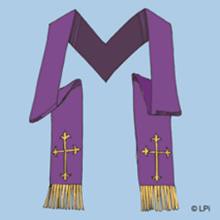 Confessions 10 a.m. until Noon Confessions 2 p.m. until 4 p.m.Confessions 6 p.m. until 7:30 p.m.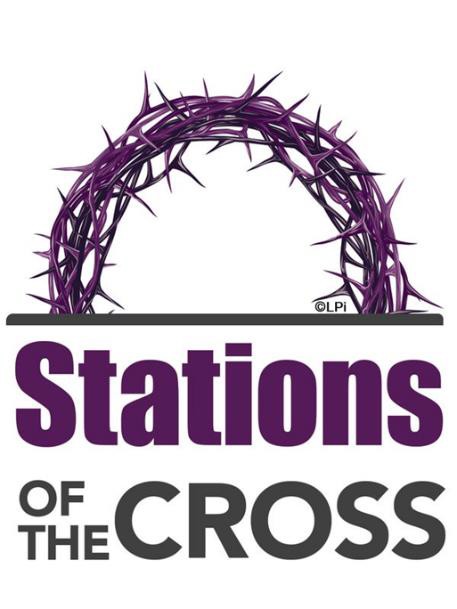 Friday Mornings after the 9:00 a.m. Mass at IHM Friday afternoons at St. Thomas More at 3:00 p.m.AndFriday evenings at Immaculate Heart of Mary at 6:30 p.m.Following a 6 p.m. Mass(beginning February 23rd)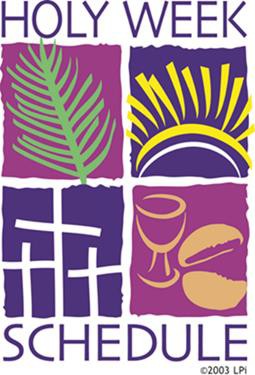 EASTER SUNDAY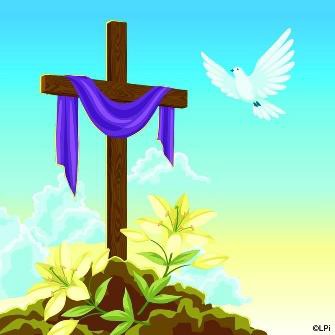 March 31Mass will be celebrated at 8 a.m., 10 a.m. and Noon.Please join us!